Επικαιροποιηµένη πρόταση προς τα Δ.Σ. και τις Γενικές Συνελεύσεις 
των ΕΛΜΕ και των ΣΥΛΛΟΓΩΝ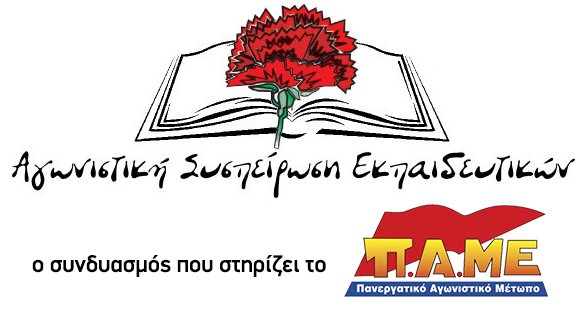 Η κυβέρνηση ΣΥΡΙΖΑ - ΑΝΕΛ σαν τον κλέφτη, μέσα στις γιορτές και µε κλειστά τα σχολεία, κατέθεσε εσπευσμένα το νομοσχέδιο λαιμητόμο για τις “προσλήψεις” - απολύσεις αναπληρωτών εκπαιδευτικών.  Δεν είναι η πρώτη φορά που η συγκεκριμένη κυβέρνηση χρησιμοποιεί τέτοιες άθλιες μεθοδεύσεις για να περάσει βάρβαρα αντιλαϊκά μέτρα. Μόνο και µόνο αυτή η τακτική αποδεικνύει το αντιλαϊκό περιεχόμενο του αντιλαϊκού νομοσχεδίου.Τώρα είναι η ώρα του αγώνα! Παίρνουμε την κατάσταση στα χέρια µας! Όλοι και όλες στις Απεργίες, στις Γενικές Συνελεύσεις και στις κινητοποιήσεις των σωματείων! Τρίτη 08/01 14:00: Συγκέντρωση στη Βουλή (στάση μετρό Συντάγματος)Τετάρτη 09/01 18:30: Συμμετέχουμε στη σύσκεψη ΣΥΛΛΟΓΩΝ-ΕΛΜΕ, γραφεία ΔΟΕ
(Ξενοφώντος 15Α)48ωρη ΑΠΕΡΓΙΑ ΠΕΜΠΤΗ 10/01 και ΠΑΡΑΣΚΕΥΗ 11/01Πέμπτη απεργιακές συγκεντρώσεις σε όλες τις πόλεις, καταλήψεις σε ΔΔΕ & ΠΔΕ και στην Αθήνα στο Υπ. Παιδείας στις 11:00Παρασκευή πανελλαδική συγκέντρωση στα Προπύλαια στις 13:00. Προσυγκέντρωση των Σωματείων στην Πλατεία Κοραή στις 12:30 και Πορεία προς τη Βουλή!ΠΑΡΑΣΚΕΥΗ 11/01 16:00: Πανελλαδική σύσκεψη ΕΛΜΕ - Συλλόγων - Επιτροπών Αγώνα Αναπληρωτών (ξενοδοχείο Αµαλία - Σύνταγμα)ΣΑΒΒΑΤΟ 12/01: Καλούμε τα ΔΣ ΔΟΕ - ΟΛΜΕ να προχωρήσουν σε ολομέλειες Προέδρων για την κλιμάκωση του αγώναΣε περίπτωση που η κυβέρνηση οδηγήσει τη ψήφιση του ν/σ την επόμενη εβδομάδα προχωράμε σε νέα απεργιακή κινητοποίηση ΝΑ ΑΠΟΣΥΡΘΕΙ ΕΔΩ ΚΑΙ ΤΩΡΑ ΤΟ ΑΠΑΡΑΔΕΚΤΟ Ν/Σ ΓΙΑ ΤΙΣ 
“ΠΡΟΣΛΗΨΕΙΣ” – ΑΠΟΛΥΣΕΙΣ ΑΝΑΠΛΗΡΩΤΩΝ!ΜΟΝΙΜΟΠΟΙΗΣΗ ΟΛΩΝ ΤΩΝ ΑΝΑΠΛΗΡΩΤΩΝ ΠΟΥ ΕΡΓΑΖΟΝΤΑΙ ΤΑ ΤΕΛΕΥΤΑΙΑ ΧΡΟΝΙΑ ΣΤΑ ΣΧΟΛΕΙΑ! ΕΔΩ ΚΑΙ ΤΩΡΑ 30 ΧΙΛΙΑΔΕΣ ΜΟΝΙΜΟΙ ΔΙΟΡΙΣΜΟΙ ΕΚΠΑΙΔΕΥΤΙΚΩΝ! ΚΑΜΙΑ ΑΠΟΛΥΣΗ ΣΥΝΑΔΕΛΦΟΥ! ΔΕΝ ΠΑΖΑΡΕΥΟΥΜΕ ΟΥΤΕ ΜΙΑ ΩΡΑ ΔΟΥΛΕΙΑΣ 
ΓΙΑ ΚΑΝΕΝΑ ΣΥΝΑΔΕΛΦΟ!Ολοι στη ΓΕΝΙΚΗ ΣΥΝΕΛΕΥΣΗ του σωµατείου Μας!Συναδέλφισσες, συνάδελφοι,Το νομοσχέδιο της κυβέρνησης για το νέο σύστημα προσλήψεων – διορισμών αποτελούν προαναγγελία απολύσεων χιλιάδων αναπληρωτών συναδέλφων!Με το νέο σύστημα διορισμών – προσλήψεων καθιερώνονται τρεις πυλώνες κριτηρίων. Στην ουσία µμοιράζονται ισοβαρώς η προϋπηρεσία και τα λεγόμενα ακαδημαϊκά προσόντα ενώ µοριοδοτούνται και ορισμένα κοινωνικά κριτήρια. Στόχος είναι να δημιουργηθούν ελπίδες σε όλους, παλιούς και νέους αναπληρωτές, αλλά και στους νέους αποφοίτους, οι οποίες θα είναι ψεύτικες, γιατί τελικά οι θέσεις μόνιµης δουλειάς θα είναι ελάχιστες. Στο βωμό αυτής της τακτικής χιλιάδες νυν εργαζόμενοι θα πεταχτούν στην ανεργία κατρακυλώντας στους νέους πίνακες.Μέσα από τα λεγόμενα κριτήρια, µε τα οποία θα γίνονται οι προσλήψεις, θα οδηγηθούν χιλιάδες εκπαιδευτικοί, που ήδη εργάζονται ως αναπληρωτές, στην απόλυση. Το νέο σύστημα προσλήψεων δημιουργεί τεράστιες ανακατατάξεις στους πίνακες των αναπληρωτών (για μια ακόμα φορά) και τελικά λειτουργεί σαν μηχανισμός ανακύκλωσης της ανεργίας. Θεσμοθετεί τον άκρατο ανταγωνισμό και την εμπορευματοποίηση, το ανελέητο κυνηγητό προσόντων και πιστοποιήσεων.Δεν καλύπτονται στο ελάχιστο ούτε καν οι στοιχειώδεις ανάγκες των σχολείων σε εκπαιδευτικούς, αντίθετα, παγιώνονται τα χιλιάδες κενά, οι ελαστικές εργασιακές σχέσεις και η αδιοριστία, μέσα από το τέχνασα της ανακύκλωσης της ανεργίας.Όλες οι κυβερνήσεις, µε τη σημερινή να αποδεικνύεται καλύτερος και πιο υπάκουος μαθητής ΕΕ και ΟΟΣΑ, προωθούν τα “εργασιακά προσόντα”, που πρέπει να κυνηγούν “δια βίου” οι εργαζόμενοι για μια επισφαλή θέση εργασίας, γι’ αυτό έλεγαν και λένε στους αναπληρωτές: “τρέξτε σε όλη τη χώρα να µμαζέψετε µόρια, υπηρετήστε στα δυσπρόσιτα για να τα διπλασιάσετε, δώστε γραπτό διαγωνισµό ΑΣΕΠ, μαζέψτε χαρτιά και πιστοποιήσεις, κάντε υπομονή και θα διοριστείτε”. Τώρα έρχονται µε τον πιο άθλιο τρόπο και τσακίζουν όλους αυτούς τους συναδέλφους!Με το σχέδιο της κυβέρνησης έχουμε πραγματική κλοπή προϋπηρεσίας, πετιούνται στα σκουπίδια χρόνια δουλειάς και ζωής χιλιάδων συναδέλφων, που γύρναγαν σε όλη την Ελλάδα, πολλές φορές µακριά από τις οικογένειές τους ή µη μπορώντας να στήσουν τη δική τους. Μέσα από τα λεγόμενα «ακαδημαϊκά» κριτήρια και µε τον πλέον επίσημο τρόπο η κυβέρνηση απαξιώνει, επί της ουσίας, το πτυχίο χιλιάδων αποφοίτων των σχολών, αφού δε θα είναι το µοναδικό προαπαιτούµενο για τη δουλειά. Θεσμοθετείται το ατέλειωτο κυνήγι και το εµπόριο προσόντων και πιστοποιήσεων, για όσους έχουν και µπορούν οικονοµικά, το διαρκές άγχος και η ανασφάλεια για τους νέους ανθρώπους, που θα πρέπει εσαεί να αποδεικνύουν ότι είναι «άξιοι» και «ικανοί» να εργαστούν στην Εκπαίδευση. Οι κυβερνητικές εξαγγελίες για το σύστηµα διορισµών όχι απλώς δε λύνουν, αλλά συντηρούν και παγιώνουν το άθλιο καθεστώς της αδιοριστίας για χιλιάδες συναδέλφους αναπληρωτές αλλά και απόφοιτους των σχολών. Ακόµα και οι 4.500 διορισµοί να πραγµατοποιηθούν στην Ειδική Αγωγή, την επόµενη χρονιά, θα χρειαστούν και πάλι πάνω από 10.000 συµβασιούχοι για να λειτουργήσουν µόνο και µόνο οι δοµές Ειδικής Αγωγής! Οι όποιοι διορισµοί εξαγγέλλονται σε βάθος τριετίας έχουν χαρακτήρα προεκλογικής εξαπάτησης! Ακόµα και σήµερα, στο κουτσουρεµένο σχολείο των περικοπών (βλ. αλλαγές στο ωρολόγιο Γυµνασίου και Δηµοτικού, κατάργηση υπεύθυνου στο ολοήµερο κ.ά.) και των τεράστιων ελλείψεων, απαιτούνται πάνω από 30.000 συµβασιούχοι για να εµφανιστεί µια υποτυπώδης εικόνα “κανονικότητας”! Τεράστιες είναι οι ευθύνες των πλειοψηφιών των Οµοσπονδιών της ΟΛΜΕ και της ΔΟΕ. Διευκόλυναν την κυβέρνηση, αφού αποδέχονταν τα κυβερνητικά επιχειρήµατα για “αδυναµία µαζικών διορισµών” (λόγω δηµοσιονοµικών περιορισµών) αλλά και τις λεγόµενες “επιταγές του νόµου”. Πρότειναν “καλύτερα” κριτήρια στην κυβέρνηση! Όλο το προηγούµενο διάστηµα έκαναν τα πάντα για να υπονοµεύσουν το µοναδικό δίκαιο και ρεαλιστικό αίτηµα, δεκάδων ΣΥΛΛΟΓΩΝ και ΕΛΜΕ, που ενώνει όλους τους συναδέλφους και απαντάει στις µορφωτικές ανάγκες, για µονιµοποίηση όλων των συµβασιούχων, που είναι και το µόνο που προασπίζει πραγματικά πτυχίο και προϋπηρεσία όλων των αναπληρωτών! Το χαρακτήριζαν ουτοπικό και λαϊκίστικο. Συνάδελφοι, συναδέλφισσες, Να µην επιτρέψουμε να περάσει η λογική του “διαίρει και βασίλευε”! Ο εχθρός µας είναι η σηµερινή κυβέρνηση και όλες οι προηγούµενες, που τόσα χρόνια κρατούν τους αναπληρωτές σε καθεστώς οµηρίας, παίζουν βρώµικα παιχνίδια στην πλάτη τους. Απέναντι στην κοροϊδία για διορισµούς σε βάθος τριετίας και κριτήρια απαντάµε:Πάρτε πίσω τώρα το σχέδιο νόµου λαιµητόµο!Δε διαπραγµατευόµαστε τη δουλειά ούτε ενός αναπληρωτή, δεν παζαρεύουµε ούτε µια ώρα δουλειάς κανενός συναδέλφου. Μονιµοποίηση εδώ και τώρα όλων των συµβασιούχων – αναπληρωτών συναδέλφων που εργάζονται τα τελευταία χρόνια στην εκπαίδευση. Κανένας απολυµένος! Τουλάχιστον 30.000 άµεσοι µόνιµοι διορισµοί για να καλυφθούν οι στοιχειώδεις ανάγκες των σχολείων. Μόνο έτσι µπορεί να ανοίξει και ο δρόµος στους νεότερους συναδέλφους!Κατάργηση του νόµου ν. 3848 και όλου του αντιδραστικού νοµοθετικού πλαισίου, που οδηγεί σε λογική προσόντων για τους διορισµούς. Το πτυχίο να είναι το µοναδικό εφόδιο για την εργασία. ΤΗ ΖΩΗ ΚΑΙ ΤΑ ΔΙΚΑΙΩΜΑΤΑ ΜΑΣ ΔΕΝ ΤΑ ΠΑΖΑΡΕΥΟΥΜΕ!! ΟΛΕΣ ΚΑΙ ΟΛΟΙ, ΜΟΝΙΜΟΙ ΚΑΙ ΑΝΑΠΛΗΡΩΤΕΣ, ΣΥΜΜΕΤΕΧΟΥΜΕ ΣΤΙΣ ΚΙΝΗΤΟΠΟΙΗΣΕΙΣ, ΣΤΗ ΓΕΝΙΚΗ ΣΥΝΕΛΕΥΣΗ ΚΑΙ ΣΤΗΝ ΑΠΕΡΓΙΑ! ΝΑ ΑΠΟΣΥΡΘΕΙ ΤΩΡΑ ΤΟ ΝΟΜΟΣΧΕΔΙΟ ΑΠΟΛΥΣΕΩΝ!7/1/2019